Dorf-Laden Lenk                Fax 033 733 39 00                        Telefon 033 733 24 00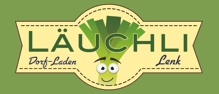 Hotel / Restaurant:                                                                                        Lieferung:AgrumenAgrumenClementinenGrapefruits gelbGrapefruits rotLimesOrangen ..................Orangen blondSatsumasZitronenBeeren + TraubenBeeren + TraubenBrombeerenErdbeerenHeidelbeerenHimbeerenJohannisbeerenMelonen CavaillonMelonen GaliaTrauben ...................Trauben rotTrauben weissExotenExotenAnanas GhanaAvocadosBananen ChiquitaFeigen frischKarambolenKiwiKumquatsLitchisMangosPapayasPhysalisKernobstKernobstApfel 1. KlasseApfel 2. KlasseApfel GoldenApfel IdaredApfel MaigoldBirnen ......................Birnen Gute Louise